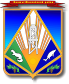 МУНИЦИПАЛЬНОЕ ОБРАЗОВАНИЕХАНТЫ-МАНСИЙСКИЙ РАЙОНХанты-Мансийский автономный округ – ЮграАДМИНИСТРАЦИЯ ХАНТЫ-МАНСИЙСКОГО РАЙОНАП О С Т А Н О В Л Е Н И Еот 30.09.2014        			                                                          № 279г. Ханты-МансийскО внесении изменений в постановление администрации Ханты-Мансийского района от 30.09.2013 № 240«Об утверждении муниципальной программы «Развитие малого и среднего предпринимательства на территории Ханты-Мансийского района на 2014 – 2016 годы»	В соответствии с постановлением администрации Ханты-Мансийского района от 09.08.2013 № 199 «О программах Ханты-Мансийского района», в целях содействия развитию предпринимательства Ханты-Мансийского района:	1. Внести в постановление администрации Ханты-Мансийского района от 30.09.2013 № 240 «Об утверждении муниципальной программы «Развитие малого и среднего предпринимательства на территории Ханты-Мансийского района на 2014 – 2016 годы» следующие изменения: 	1.1. В заголовке и пункте 1 постановления цифры «2016» заменить цифрами «2017».	1.2. В приложении к постановлению:	1.2.1. В разделе 1 «Паспорт муниципальной программы»:	1.2.1.1. В строках «Наименование муниципальной программы», «Сроки реализации муниципальной программы» цифры «2016» заменить цифрами «2017».	1.2.1.2. Строки «Объемы и источники финансирования муниципальной программы», «Ожидаемые конечные результаты реализации Программы» изложить в следующей редакции:«».	1.2.2. Приложения 1 и 2 к Программе изложить в новой редакции согласно приложению к настоящему постановлению.	2. Опубликовать настоящее постановление в газете «Наш район»               и разместить на официальном сайте администрации Ханты-Мансийского района.	3. Настоящее постановление вступает в силу после его официального опубликования (обнародования).	4. Контроль за выполнением постановления возложить на первого заместителя главы администрации района.Глава администрацииХанты-Мансийского района                                                           В.Г.УсмановПриложение к постановлению администрацииХанты-Мансийского районаот 30.09.2014 № 279«Приложение 1 к ПрограммеСистема показателей, характеризующих результаты реализации  муниципальной программы	Наименование муниципальной программы: «Развитие малого            и среднего предпринимательства на территории Ханты-Мансийского района на 2014 – 2017 годы».	Срок реализации муниципальной программы: 2014 – 2017 годы.	Координатор муниципальной программы: администрация Ханты-Мансийского района.	*увеличение на 12% по отношению к базовому показателю                                                                                                                                                                            ».Приложение 2 к Программе Основные программные мероприятия».Объемы иобщий объем финансирования Программы за счетисточники финансирования муниципальной программысредств бюджета Ханты-Мансийского района составит 19 153,3 тыс. рублей, в том числе по годам:2014 год – 13 153,3 тыс. рублей, в том числе бюджет района – 4 625,9 тыс. рублей, бюджет автономного округа – 8 527,4 тыс. рублей;2015 год – 2 000,0 тыс. рублей;2016 год – 2 000,0 тыс. рублей;2017 год – 2 000,0 тыс. рублейОжидаемые  конечные                                                       результаты         реализации Программы                                                           по сравнению с 2013 годом увеличение к 2017 году:1) количества Субъектов с 709 до 825 (на 16,3 %);2) оборота малых и средних предприятий                                        с 1316,9 млн. рублей до 1 715,9 млн. рублей                           (на 30,3 %);3) среднесписочной численности  работников, занятых в сфере малого предпринимательства,               с 1559 чел. до  1757 чел. (на 12,7 %);4) количества Субъектов на 10 тыс. населения               с 350,7 ед. до 393,2 ед. (на 12,1 %)№ п/пНаименование показателей  
результатовБазовый показательна начало реализации Программы(оценка                2013 года)Базовый показательна начало реализации Программы(оценка                2013 года)Значение показателя по годамЗначение показателя по годамЗначение показателя по годамЗначение показателя по годамЗначение показателя по годамЗначение показателя по годамЗначение показателя по годамЗначение показателя по годамЦелевое 
значение 
показателя        на момент 
окончания
действия муници-пальной
программыЦелевое 
значение 
показателя        на момент 
окончания
действия муници-пальной
программы№ п/пНаименование показателей  
результатовБазовый показательна начало реализации Программы(оценка                2013 года)Базовый показательна начало реализации Программы(оценка                2013 года)2014
год2014
год2015
год2015
год2016
год2016
год2017год2017годЦелевое 
значение 
показателя        на момент 
окончания
действия муници-пальной
программыЦелевое 
значение 
показателя        на момент 
окончания
действия муници-пальной
программы12334455667788Непосредственные результаты            Непосредственные результаты            Непосредственные результаты            Непосредственные результаты            Непосредственные результаты            Непосредственные результаты            Непосредственные результаты            Непосредственные результаты            Непосредственные результаты            Непосредственные результаты            Непосредственные результаты            Непосредственные результаты            Непосредственные результаты            Непосредственные результаты            1.Количество Субъектов, единиц,709709753753767767786786825825825825в т.ч. количество индивидуальных   
предпринимателей, единиц5725726176176296296426426606606606602.Оборот малых                     и средних предприятий,            млн. рублей1 316,91 316,91 400,61 400,61 501,01 501,01 610, 01 610, 01715,91715,91715,951715,953.Среднесписочная численность работников, занятых в сфере малого предприни-мательства,  
человек155915591 6371 6371 6681 6681 7091 709175717571 7571 7574.Количество Субъектов                      на 10 тыс. населения, единиц350,7350,7368,6368,6366,9366,9366,0366,0393,2393,2393,2*393,2*Конечные результатыКонечные результатыКонечные результатыКонечные результатыКонечные результатыКонечные результатыКонечные результатыКонечные результатыКонечные результатыКонечные результатыКонечные результатыКонечные результатыКонечные результатыКонечные результаты1.Прирост количества Субъектов,                          %  к базовому показателюПрирост количества Субъектов,                          %  к базовому показателю100,0100,0106,2106,2108,1108,1110,9110,9116,4116,4116,42.Прирост оборота малых и средних предприятий,                        %  к базовому показателюПрирост оборота малых и средних предприятий,                        %  к базовому показателю100,0100,0106,4106,4113,9113,9122,3122,3130,3130,3130,3№ п/пМероприятия муниципальной программыМуниципальный заказчикИсточники финансированияФинансовые затраты на реализацию                                               (тыс. рублей)Финансовые затраты на реализацию                                               (тыс. рублей)Финансовые затраты на реализацию                                               (тыс. рублей)Финансовые затраты на реализацию                                               (тыс. рублей)Финансовые затраты на реализацию                                               (тыс. рублей)Исполнители муниципальной программы№ п/пМероприятия муниципальной программыМуниципальный заказчикИсточники финансированиявсегов том числев том числев том числев том числеИсполнители муниципальной программы№ п/пМероприятия муниципальной программыМуниципальный заказчикИсточники финансированиявсего2014 год2015 год2016 год2017 годИсполнители муниципальной программы12345678910Цель: создание условий для развития предпринимательства, увеличение доли малого и среднего бизнеса в экономике Ханты-Мансийского районаЦель: создание условий для развития предпринимательства, увеличение доли малого и среднего бизнеса в экономике Ханты-Мансийского районаЦель: создание условий для развития предпринимательства, увеличение доли малого и среднего бизнеса в экономике Ханты-Мансийского районаЦель: создание условий для развития предпринимательства, увеличение доли малого и среднего бизнеса в экономике Ханты-Мансийского районаЦель: создание условий для развития предпринимательства, увеличение доли малого и среднего бизнеса в экономике Ханты-Мансийского районаЦель: создание условий для развития предпринимательства, увеличение доли малого и среднего бизнеса в экономике Ханты-Мансийского районаЦель: создание условий для развития предпринимательства, увеличение доли малого и среднего бизнеса в экономике Ханты-Мансийского районаЦель: создание условий для развития предпринимательства, увеличение доли малого и среднего бизнеса в экономике Ханты-Мансийского районаЦель: создание условий для развития предпринимательства, увеличение доли малого и среднего бизнеса в экономике Ханты-Мансийского районаЦель: создание условий для развития предпринимательства, увеличение доли малого и среднего бизнеса в экономике Ханты-Мансийского районаЗадача 1. Совершенствование нормативной правовой базы в сфере предпринимательства, повышение уровня информирования субъектов предпринимательстваЗадача 1. Совершенствование нормативной правовой базы в сфере предпринимательства, повышение уровня информирования субъектов предпринимательстваЗадача 1. Совершенствование нормативной правовой базы в сфере предпринимательства, повышение уровня информирования субъектов предпринимательстваЗадача 1. Совершенствование нормативной правовой базы в сфере предпринимательства, повышение уровня информирования субъектов предпринимательстваЗадача 1. Совершенствование нормативной правовой базы в сфере предпринимательства, повышение уровня информирования субъектов предпринимательстваЗадача 1. Совершенствование нормативной правовой базы в сфере предпринимательства, повышение уровня информирования субъектов предпринимательстваЗадача 1. Совершенствование нормативной правовой базы в сфере предпринимательства, повышение уровня информирования субъектов предпринимательстваЗадача 1. Совершенствование нормативной правовой базы в сфере предпринимательства, повышение уровня информирования субъектов предпринимательстваЗадача 1. Совершенствование нормативной правовой базы в сфере предпринимательства, повышение уровня информирования субъектов предпринимательстваЗадача 1. Совершенствование нормативной правовой базы в сфере предпринимательства, повышение уровня информирования субъектов предпринимательства1.1.Обеспечение функционирования раздела «Малое предпринимательство» на официальном сайте администрации Ханты-Мансийского района, включая ведение Реестра Субъектов – получателей поддержкиадминистрация Ханты-Мансийского района-----комитет экономической политики1.2.Координация деятельности Совета по развитию малого и среднего предпринимательства при администрации Ханты-Мансийского района              администрация Ханты-Мансийского района-----комитет экономической политикиИтого по задаче 1Итого по задаче 1-----Задача 2.  Имущественная поддержка субъектов предпринимательстваЗадача 2.  Имущественная поддержка субъектов предпринимательстваЗадача 2.  Имущественная поддержка субъектов предпринимательстваЗадача 2.  Имущественная поддержка субъектов предпринимательстваЗадача 2.  Имущественная поддержка субъектов предпринимательстваЗадача 2.  Имущественная поддержка субъектов предпринимательстваЗадача 2.  Имущественная поддержка субъектов предпринимательстваЗадача 2.  Имущественная поддержка субъектов предпринимательстваЗадача 2.  Имущественная поддержка субъектов предпринимательстваЗадача 2.  Имущественная поддержка субъектов предпринимательства2.1.Разработка Порядка формирования перечня и Порядка предоставления в аренду муниципального имущества, свободного от прав третьих лиц (за исключением прав Субъектов). Принятие административного регламента  по оказанию имущественной поддержкиадминистрация Ханты-Мансийского района-----департамент имущественных и земельных отношений2.2.Предоставление муниципального имущества в аренду Субъектам администрация Ханты-Мансийского района-----департамент имущественных и земельных отношенийИтого по задаче 2Итого по задаче 2-----Задача 3. Популяризация предпринимательской деятельности, мониторинг перспективных направлений развития предпринимательства, обучение,  поддержка начинающих предпринимателей и субъектов молодежного предпринимательстваЗадача 3. Популяризация предпринимательской деятельности, мониторинг перспективных направлений развития предпринимательства, обучение,  поддержка начинающих предпринимателей и субъектов молодежного предпринимательстваЗадача 3. Популяризация предпринимательской деятельности, мониторинг перспективных направлений развития предпринимательства, обучение,  поддержка начинающих предпринимателей и субъектов молодежного предпринимательстваЗадача 3. Популяризация предпринимательской деятельности, мониторинг перспективных направлений развития предпринимательства, обучение,  поддержка начинающих предпринимателей и субъектов молодежного предпринимательстваЗадача 3. Популяризация предпринимательской деятельности, мониторинг перспективных направлений развития предпринимательства, обучение,  поддержка начинающих предпринимателей и субъектов молодежного предпринимательстваЗадача 3. Популяризация предпринимательской деятельности, мониторинг перспективных направлений развития предпринимательства, обучение,  поддержка начинающих предпринимателей и субъектов молодежного предпринимательстваЗадача 3. Популяризация предпринимательской деятельности, мониторинг перспективных направлений развития предпринимательства, обучение,  поддержка начинающих предпринимателей и субъектов молодежного предпринимательстваЗадача 3. Популяризация предпринимательской деятельности, мониторинг перспективных направлений развития предпринимательства, обучение,  поддержка начинающих предпринимателей и субъектов молодежного предпринимательстваЗадача 3. Популяризация предпринимательской деятельности, мониторинг перспективных направлений развития предпринимательства, обучение,  поддержка начинающих предпринимателей и субъектов молодежного предпринимательстваЗадача 3. Популяризация предпринимательской деятельности, мониторинг перспективных направлений развития предпринимательства, обучение,  поддержка начинающих предпринимателей и субъектов молодежного предпринимательства3.1.Развитие молодежного предпринимательстваадминистрация Ханты-Мансийского районавсего115,00100,005,005,005,00администрация Ханты-Мансийского района (комитет экономической политики, управление           по учету и отчетности)    (далее – администрация Ханты-Мансийского района)3.1.Развитие молодежного предпринимательстваадминистрация Ханты-Мансийского районабюджет автономного округа95,0095,000,000,000,00администрация Ханты-Мансийского района (комитет экономической политики, управление           по учету и отчетности)    (далее – администрация Ханты-Мансийского района)3.1.Развитие молодежного предпринимательстваадминистрация Ханты-Мансийского районабюджет района –всего20,005,005,005,005,00администрация Ханты-Мансийского района (комитет экономической политики, управление           по учету и отчетности)    (далее – администрация Ханты-Мансийского района)3.1.Развитие молодежного предпринимательстваадминистрация Ханты-Мансийского районав том числе:администрация Ханты-Мансийского района (комитет экономической политики, управление           по учету и отчетности)    (далее – администрация Ханты-Мансийского района)3.1.Развитие молодежного предпринимательстваадминистрация Ханты-Мансийского районасредства бюджета района15,000,005,005,005,00администрация Ханты-Мансийского района (комитет экономической политики, управление           по учету и отчетности)    (далее – администрация Ханты-Мансийского района)3.1.Развитие молодежного предпринимательстваадминистрация Ханты-Мансийского районасредства бюджета района на софинансиро-вание расходов за счет средств бюджета  автономного округа5,005,000,000,000,00администрация Ханты-Мансийского района (комитет экономической политики, управление           по учету и отчетности)    (далее – администрация Ханты-Мансийского района)3.2.Организация мониторинга деятельности малого               и среднего предпринимательства в целях определения приоритетных направлений развития и формирование благоприятного общественного мнения о малом и среднем предпринимательствеадминистрация Ханты-Мансийского районавсего230,00200,0010,0010,0010,00администрация Ханты-Мансийского района3.2.Организация мониторинга деятельности малого               и среднего предпринимательства в целях определения приоритетных направлений развития и формирование благоприятного общественного мнения о малом и среднем предпринимательствеадминистрация Ханты-Мансийского районабюджет автономного округа190,00190,000,000,000,00администрация Ханты-Мансийского района3.2.Организация мониторинга деятельности малого               и среднего предпринимательства в целях определения приоритетных направлений развития и формирование благоприятного общественного мнения о малом и среднем предпринимательствеадминистрация Ханты-Мансийского районабюджет района – всего40,0010,0010,0010,0010,00администрация Ханты-Мансийского района3.2.Организация мониторинга деятельности малого               и среднего предпринимательства в целях определения приоритетных направлений развития и формирование благоприятного общественного мнения о малом и среднем предпринимательствеадминистрация Ханты-Мансийского районав том числе:администрация Ханты-Мансийского района3.2.Организация мониторинга деятельности малого               и среднего предпринимательства в целях определения приоритетных направлений развития и формирование благоприятного общественного мнения о малом и среднем предпринимательствеадминистрация Ханты-Мансийского районасредства бюджета района30,000,0010,0010,0010,00администрация Ханты-Мансийского района3.2.Организация мониторинга деятельности малого               и среднего предпринимательства в целях определения приоритетных направлений развития и формирование благоприятного общественного мнения о малом и среднем предпринимательствеадминистрация Ханты-Мансийского районасредства бюджета района на софинансиро-10,0010,000,000,000,00администрация Ханты-Мансийского района3.2.Организация мониторинга деятельности малого               и среднего предпринимательства в целях определения приоритетных направлений развития и формирование благоприятного общественного мнения о малом и среднем предпринимательствеадминистрация Ханты-Мансийского районавание расходов за счет средств бюджета автономного округаадминистрация Ханты-Мансийского района3.3.Проведение образовательных мероприятий для Субъектов и Организацийадминистрация Ханты-Мансийского районавсего177,10147,1010,0010,0010,00администрация Ханты-Мансийского района3.3.Проведение образовательных мероприятий для Субъектов и Организацийадминистрация Ханты-Мансийского районабюджет автономного округа137,10137,100,000,000,00администрация Ханты-Мансийского района3.3.Проведение образовательных мероприятий для Субъектов и Организацийадминистрация Ханты-Мансийского районабюджет района – всего40,0010,0010,0010,0010,00администрация Ханты-Мансийского района3.3.Проведение образовательных мероприятий для Субъектов и Организацийадминистрация Ханты-Мансийского районав том числе:администрация Ханты-Мансийского района3.3.Проведение образовательных мероприятий для Субъектов и Организацийадминистрация Ханты-Мансийского районасредства бюджета района32,782,7810,0010,0010,00администрация Ханты-Мансийского района3.3.Проведение образовательных мероприятий для Субъектов и Организацийадминистрация Ханты-Мансийского районасредства бюджета района на софинансиро-вание расходов за счет средств бюджета автономного округа7,227,220,000,000,00администрация Ханты-Мансийского района3.4.Грантовая поддержка начинающих предпринимателей (субсидия)администрация Ханты-Мансийского районавсего347,50197,5050,0050,0050,00администрация Ханты-Мансийского района3.4.Грантовая поддержка начинающих предпринимателей (субсидия)администрация Ханты-Мансийского районабюджет автономного округа147,50147,500,000,000,00администрация Ханты-Мансийского района3.4.Грантовая поддержка начинающих предпринимателей (субсидия)администрация Ханты-Мансийского районабюджет района – всего200,0050,0050,0050,0050,00администрация Ханты-Мансийского района3.4.Грантовая поддержка начинающих предпринимателей (субсидия)администрация Ханты-Мансийского районав том числе:администрация Ханты-Мансийского района3.4.Грантовая поддержка начинающих предпринимателей (субсидия)администрация Ханты-Мансийского районасредства бюджета района192,2442,2450,0050,0050,00администрация Ханты-Мансийского района3.4.Грантовая поддержка начинающих предпринимателей (субсидия)администрация Ханты-Мансийского районасредства бюджета района на софинансиро-вание расходов за счет средств бюджета автономного округа7,767,760,000,000,00администрация Ханты-Мансийского районаИтого по задаче 3Итого по задаче 3Итого по задаче 3всего869,60644,6075,0075,0075,00Итого по задаче 3Итого по задаче 3Итого по задаче 3бюджет автономного округа569,60569,600,000,000,00Итого по задаче 3Итого по задаче 3Итого по задаче 3бюджет района – всего300,0075,0075,0075,0075,00Итого по задаче 3Итого по задаче 3Итого по задаче 3в том числе:Итого по задаче 3Итого по задаче 3Итого по задаче 3средства бюджета района270,0245,0275,0075,0075,00Итого по задаче 3Итого по задаче 3Итого по задаче 3средства бюджета районана софинансиро-вание расходов за счет средств бюджета автономного округа29,9829,980,000,000,00Задача 4. Создание условий для развития предпринимательстваЗадача 4. Создание условий для развития предпринимательстваЗадача 4. Создание условий для развития предпринимательстваЗадача 4. Создание условий для развития предпринимательстваЗадача 4. Создание условий для развития предпринимательстваЗадача 4. Создание условий для развития предпринимательстваЗадача 4. Создание условий для развития предпринимательстваЗадача 4. Создание условий для развития предпринимательстваЗадача 4. Создание условий для развития предпринимательстваЗадача 4. Создание условий для развития предпринимательства4.1.Финансовая поддержка Субъектов по приобретению оборудования (основных средств) и лицензионных программных продуктов (субсидия), в том числе:  администрация Ханты-Мансийского районавсего2508,10858,10550,00550,00550,00администрация Ханты-Мансийского района4.1.Финансовая поддержка Субъектов по приобретению оборудования (основных средств) и лицензионных программных продуктов (субсидия), в том числе:  администрация Ханты-Мансийского районабюджет автономного округа108,10108,100,000,000,00администрация Ханты-Мансийского района4.1.Финансовая поддержка Субъектов по приобретению оборудования (основных средств) и лицензионных программных продуктов (субсидия), в том числе:  администрация Ханты-Мансийского районабюджет района – всего2400,00750,00550,00550,00550,00администрация Ханты-Мансийского района4.1.Финансовая поддержка Субъектов по приобретению оборудования (основных средств) и лицензионных программных продуктов (субсидия), в том числе:  администрация Ханты-Мансийского районав том числе:администрация Ханты-Мансийского района4.1.Финансовая поддержка Субъектов по приобретению оборудования (основных средств) и лицензионных программных продуктов (субсидия), в том числе:  администрация Ханты-Мансийского районасредства бюджета района2394,31744,31550,00550,00550,00администрация Ханты-Мансийского района4.1.Финансовая поддержка Субъектов по приобретению оборудования (основных средств) и лицензионных программных продуктов (субсидия), в том числе:  администрация Ханты-Мансийского районасредства бюджета района на софинансиро-вание расходов за счет средств бюджета автономного округа5,695,690,000,000,00администрация Ханты-Мансийского района4.1.1.Финансовая поддержка Субъектов по приобретению оборудования (основных средств) и лицензионных программных продуктов (субсидия)администрация Ханты-Мансийского районавсего1708,10658,10350,00350,00350,00администрация Ханты-Мансийского района4.1.1.Финансовая поддержка Субъектов по приобретению оборудования (основных средств) и лицензионных программных продуктов (субсидия)администрация Ханты-Мансийского районабюджет автономного округа108,10108,100,000,000,00администрация Ханты-Мансийского района4.1.1.Финансовая поддержка Субъектов по приобретению оборудования (основных средств) и лицензионных программных продуктов (субсидия)администрация Ханты-Мансийского районабюджет района – всего1600,00550,00350,00350,00350,00администрация Ханты-Мансийского района4.1.1.Финансовая поддержка Субъектов по приобретению оборудования (основных средств) и лицензионных программных продуктов (субсидия)администрация Ханты-Мансийского районав том числе:администрация Ханты-Мансийского района4.1.1.Финансовая поддержка Субъектов по приобретению оборудования (основных средств) и лицензионных программных продуктов (субсидия)администрация Ханты-Мансийского районасредства бюджета района1594,31544,31350,00350,00350,00администрация Ханты-Мансийского района4.1.1.Финансовая поддержка Субъектов по приобретению оборудования (основных средств) и лицензионных программных продуктов (субсидия)администрация Ханты-Мансийского районасредства бюджета района на софинансиро-вание расходов за счет средств бюджета автономного округа5,695,690,000,000,00администрация Ханты-Мансийского района4.1.2.Финансовая поддержка Субъектов, осуществляющих производство хлеба в населенных пунктах, не имеющих круглогодичного транспортного сообщения с дорогами с твердым покрытием (субсидия) администрация Ханты-Мансийского районавсего800,00200,00200,00200,00200,00администрация Ханты-Мансийского района4.1.2.Финансовая поддержка Субъектов, осуществляющих производство хлеба в населенных пунктах, не имеющих круглогодичного транспортного сообщения с дорогами с твердым покрытием (субсидия) администрация Ханты-Мансийского районабюджет автономного округа0,000,000,000,000,00администрация Ханты-Мансийского района4.1.2.Финансовая поддержка Субъектов, осуществляющих производство хлеба в населенных пунктах, не имеющих круглогодичного транспортного сообщения с дорогами с твердым покрытием (субсидия) администрация Ханты-Мансийского районабюджет района –всего800,00200,00200,00200,00200,00администрация Ханты-Мансийского района4.1.2.Финансовая поддержка Субъектов, осуществляющих производство хлеба в населенных пунктах, не имеющих круглогодичного транспортного сообщения с дорогами с твердым покрытием (субсидия) администрация Ханты-Мансийского районав том числе:администрация Ханты-Мансийского района4.1.2.Финансовая поддержка Субъектов, осуществляющих производство хлеба в населенных пунктах, не имеющих круглогодичного транспортного сообщения с дорогами с твердым покрытием (субсидия) администрация Ханты-Мансийского районасредства бюджета района800,00200,00200,00200,00200,00администрация Ханты-Мансийского района4.1.2.Финансовая поддержка Субъектов, осуществляющих производство хлеба в населенных пунктах, не имеющих круглогодичного транспортного сообщения с дорогами с твердым покрытием (субсидия) администрация Ханты-Мансийского районасредства бюджета района на софинансиро-вание расходов за счет средствбюджета автономного округа0,000,000,000,000,00администрация Ханты-Мансийского района4.2.Финансовая поддержка Субъектов по обязательной и добровольной сертификации пищевой продукции и продовольственного сырья (субсидия)администрация Ханты-Мансийского районавсего130,00100,0010,0010,0010,00администрация Ханты-Мансийского района4.2.Финансовая поддержка Субъектов по обязательной и добровольной сертификации пищевой продукции и продовольственного сырья (субсидия)администрация Ханты-Мансийского районабюджет автономного округа90,0090,000,000,000,00администрация Ханты-Мансийского района4.2.Финансовая поддержка Субъектов по обязательной и добровольной сертификации пищевой продукции и продовольственного сырья (субсидия)администрация Ханты-Мансийского районабюджет района – всего40,0010,0010,0010,0010,00администрация Ханты-Мансийского района4.2.Финансовая поддержка Субъектов по обязательной и добровольной сертификации пищевой продукции и продовольственного сырья (субсидия)администрация Ханты-Мансийского районав том числе:администрация Ханты-Мансийского района4.2.Финансовая поддержка Субъектов по обязательной и добровольной сертификации пищевой продукции и продовольственного сырья (субсидия)администрация Ханты-Мансийского районасредства бюджета района35,265,2610,0010,0010,00администрация Ханты-Мансийского района4.2.Финансовая поддержка Субъектов по обязательной и добровольной сертификации пищевой продукции и продовольственного сырья (субсидия)администрация Ханты-Мансийского районасредства бюджета района на софинансиро-вание расходов за счет средств бюджета автономного округа4,744,740,000,000,00администрация Ханты-Мансийского района4.3.Финансовая поддержка Организаций (субсидия)администрация Ханты-Мансийского районавсего548,30398,3050,0050,0050,00администрация Ханты-Мансийского района4.3.Финансовая поддержка Организаций (субсидия)администрация Ханты-Мансийского районабюджет автономного округа348,30348,300,000,000,00администрация Ханты-Мансийского района4.3.Финансовая поддержка Организаций (субсидия)администрация Ханты-Мансийского районабюджет района – всего200,0050,0050,0050,0050,00администрация Ханты-Мансийского района4.3.Финансовая поддержка Организаций (субсидия)администрация Ханты-Мансийского районав том числе:администрация Ханты-Мансийского района4.3.Финансовая поддержка Организаций (субсидия)администрация Ханты-Мансийского районасредства бюджета района181,6731,6750,0050,0050,00администрация Ханты-Мансийского района4.3.Финансовая поддержка Организаций (субсидия)администрация Ханты-Мансийского районасредства бюджета района на софинансиро-вание расходов за счет средств бюджета автономного округа18,3318,330,000,000,00администрация Ханты-Мансийского района4.4.Создание условий для развития Субъектов, осуществляющих деятельность в направлениях: экология, быстровозводимое домостроение, крестьянско-фермерские хозяйства, переработка леса, сбор и переработка дикоросов, переработка отходов, рыбодобыча, рыбопереработка, ремесленническая деятельность, въездной и внутренний туризм администрация Ханты-Мансийского районавсего2868,801668,80400,00400,00400,00администрация Ханты-Мансийского района4.4.Создание условий для развития Субъектов, осуществляющих деятельность в направлениях: экология, быстровозводимое домостроение, крестьянско-фермерские хозяйства, переработка леса, сбор и переработка дикоросов, переработка отходов, рыбодобыча, рыбопереработка, ремесленническая деятельность, въездной и внутренний туризм администрация Ханты-Мансийского районабюджет автономного округа718,80718,800,000,000,00администрация Ханты-Мансийского района4.4.Создание условий для развития Субъектов, осуществляющих деятельность в направлениях: экология, быстровозводимое домостроение, крестьянско-фермерские хозяйства, переработка леса, сбор и переработка дикоросов, переработка отходов, рыбодобыча, рыбопереработка, ремесленническая деятельность, въездной и внутренний туризм администрация Ханты-Мансийского районабюджет района – всего 2150,00950,00400,00400,00400,00администрация Ханты-Мансийского района4.4.Создание условий для развития Субъектов, осуществляющих деятельность в направлениях: экология, быстровозводимое домостроение, крестьянско-фермерские хозяйства, переработка леса, сбор и переработка дикоросов, переработка отходов, рыбодобыча, рыбопереработка, ремесленническая деятельность, въездной и внутренний туризм администрация Ханты-Мансийского районав том числе:администрация Ханты-Мансийского района4.4.Создание условий для развития Субъектов, осуществляющих деятельность в направлениях: экология, быстровозводимое домостроение, крестьянско-фермерские хозяйства, переработка леса, сбор и переработка дикоросов, переработка отходов, рыбодобыча, рыбопереработка, ремесленническая деятельность, въездной и внутренний туризм администрация Ханты-Мансийского районасредства бюджета района2112,17912,17400,00400,00400,00администрация Ханты-Мансийского района4.4.Создание условий для развития Субъектов, осуществляющих деятельность в направлениях: экология, быстровозводимое домостроение, крестьянско-фермерские хозяйства, переработка леса, сбор и переработка дикоросов, переработка отходов, рыбодобыча, рыбопереработка, ремесленническая деятельность, въездной и внутренний туризм администрация Ханты-Мансийского районасредства бюджета района на софинансиро-вание расходов за счет средств бюджета37,8337,830,000,000,00администрация Ханты-Мансийского района(субсидия)автономного округа4.5.Финансовая поддержка Субъектов, осуществляющих производство, реализацию товаров и услуг в социально значимых видах деятельности, в части компенсации арендных платежей за нежилые помещения  и по представленным консалтинговым услугам (субсидия)администрация Ханты-Мансийского районавсего367,60307,6020,0020,0020,00администрация Ханты-Мансийского района4.5.Финансовая поддержка Субъектов, осуществляющих производство, реализацию товаров и услуг в социально значимых видах деятельности, в части компенсации арендных платежей за нежилые помещения  и по представленным консалтинговым услугам (субсидия)администрация Ханты-Мансийского районабюджет автономного округа287,60287,600,000,000,00администрация Ханты-Мансийского района4.5.Финансовая поддержка Субъектов, осуществляющих производство, реализацию товаров и услуг в социально значимых видах деятельности, в части компенсации арендных платежей за нежилые помещения  и по представленным консалтинговым услугам (субсидия)администрация Ханты-Мансийского районабюджет района –всего80,0020,0020,0020,0020,00администрация Ханты-Мансийского района4.5.Финансовая поддержка Субъектов, осуществляющих производство, реализацию товаров и услуг в социально значимых видах деятельности, в части компенсации арендных платежей за нежилые помещения  и по представленным консалтинговым услугам (субсидия)администрация Ханты-Мансийского районав том числе:администрация Ханты-Мансийского района4.5.Финансовая поддержка Субъектов, осуществляющих производство, реализацию товаров и услуг в социально значимых видах деятельности, в части компенсации арендных платежей за нежилые помещения  и по представленным консалтинговым услугам (субсидия)администрация Ханты-Мансийского районасредства бюджета района64,864,8620,0020,0020,00администрация Ханты-Мансийского района4.5.Финансовая поддержка Субъектов, осуществляющих производство, реализацию товаров и услуг в социально значимых видах деятельности, в части компенсации арендных платежей за нежилые помещения  и по представленным консалтинговым услугам (субсидия)администрация Ханты-Мансийского районасредства бюджета района на софинансиро-вание расходов за счет средств бюджета автономного округа15,1415,140,000,000,00администрация Ханты-Мансийского района4.6.Возмещение затрат социальному предпринимательству и семейному бизнесу (субсидия)администрация Ханты-Мансийского районавсего1035,00900,0045,0045,0045,00администрация Ханты-Мансийского района4.6.Возмещение затрат социальному предпринимательству и семейному бизнесу (субсидия)администрация Ханты-Мансийского районабюджет автономного округа855,00855,000,000,000,00администрация Ханты-Мансийского района4.6.Возмещение затрат социальному предпринимательству и семейному бизнесу (субсидия)администрация Ханты-Мансийского районабюджет района – всего180,0045,0045,0045,0045,00администрация Ханты-Мансийского района4.6.Возмещение затрат социальному предпринимательству и семейному бизнесу (субсидия)администрация Ханты-Мансийского районав том числе:администрация Ханты-Мансийского района4.6.Возмещение затрат социальному предпринимательству и семейному бизнесу (субсидия)администрация Ханты-Мансийского районасредства бюджета района135,000,0045,0045,0045,00администрация Ханты-Мансийского района4.6.Возмещение затрат социальному предпринимательству и семейному бизнесу (субсидия)администрация Ханты-Мансийского районасредства бюджета района на софинансиро-вание расходов за счет средств бюджета автономного округа45,0045,000,000,000,00администрация Ханты-Мансийского района4.7.Компенсация расходов Субъектов на строительство объектов недвижимого имущества в труднодоступных и отдаленных местностях для целей реализации товаров (услуг) населению,за исключением товаров подакцизной группы (субсидия)администрация Ханты-Мансийского районавсего7350,006000,00450,00450,00450,00администрация Ханты-Мансийского района4.7.Компенсация расходов Субъектов на строительство объектов недвижимого имущества в труднодоступных и отдаленных местностях для целей реализации товаров (услуг) населению,за исключением товаров подакцизной группы (субсидия)администрация Ханты-Мансийского районабюджет автономного округа5550,005550,000,000,000,00администрация Ханты-Мансийского района4.7.Компенсация расходов Субъектов на строительство объектов недвижимого имущества в труднодоступных и отдаленных местностях для целей реализации товаров (услуг) населению,за исключением товаров подакцизной группы (субсидия)администрация Ханты-Мансийского районабюджет района – всего1800,00450,00450,00450,00450,00администрация Ханты-Мансийского района4.7.Компенсация расходов Субъектов на строительство объектов недвижимого имущества в труднодоступных и отдаленных местностях для целей реализации товаров (услуг) населению,за исключением товаров подакцизной группы (субсидия)администрация Ханты-Мансийского районав том числе:администрация Ханты-Мансийского района4.7.Компенсация расходов Субъектов на строительство объектов недвижимого имущества в труднодоступных и отдаленных местностях для целей реализации товаров (услуг) населению,за исключением товаров подакцизной группы (субсидия)администрация Ханты-Мансийского районасредства бюджета района1507,89157,89450,00450,00450,00администрация Ханты-Мансийского района4.7.Компенсация расходов Субъектов на строительство объектов недвижимого имущества в труднодоступных и отдаленных местностях для целей реализации товаров (услуг) населению,за исключением товаров подакцизной группы (субсидия)администрация Ханты-Мансийского районасредства бюджета района на софинансиро-вание расходов за счет средств бюджета автономного округа292,11292,110,000,000,00администрация Ханты-Мансийского района4.8.Компенсация расходов Субъектов на приобретение транспортных средств для пассажирских перевозок в населенных пунктах района (субсидия)администрация Ханты-Мансийского районавсего1600,00400,00400,00400,00400,00администрация Ханты-Мансийского района4.8.Компенсация расходов Субъектов на приобретение транспортных средств для пассажирских перевозок в населенных пунктах района (субсидия)администрация Ханты-Мансийского районабюджет района –всего1600,00400,00400,00400,00400,00администрация Ханты-Мансийского района4.9.Грантовая поддержка социального предпринимательства (субсидия)администрация Ханты-Мансийского районавсего1875,91875,90,000,000,00администрация Ханты-Мансийского района4.9.Грантовая поддержка социального предпринимательства (субсидия)администрация Ханты-Мансийского районабюджет района – всего1875,91875,90,000,000,00администрация Ханты-Мансийского района4.10.Предоставление субсидий в форме грантов на реализацию проектов по сбору, транспортировке, утилизации отходов I класса опасности(субсидия)администрация Ханты-Мансийского районавсего0,000,000,000,000,00администрация Ханты-Мансийского района4.10.Предоставление субсидий в форме грантов на реализацию проектов по сбору, транспортировке, утилизации отходов I класса опасности(субсидия)администрация Ханты-Мансийского районабюджет района – всего0,000,000,000,000,00администрация Ханты-Мансийского районаИтого по задаче 4Итого по задаче 4Итого по задаче 4всего18283,7012508,701925,001925,001925,00Итого по задаче 4Итого по задаче 4Итого по задаче 4бюджет автономного округа7957,807957,800,000,000,00Итого по задаче 4Итого по задаче 4Итого по задаче 4бюджет района – всего10325,904550,901925,001925,001925,00Итого по задаче 4Итого по задаче 4Итого по задаче 4в том числе:Итого по задаче 4Итого по задаче 4Итого по задаче 4средства бюджета района9907,064132,061925,001925,001925,00Итого по задаче 4Итого по задаче 4Итого по задаче 4средства бюджета района на софинансиро-вание расходов за счет средств бюджета автономного округа418,84418,840,000,000,00Всего по ПрограммеВсего по ПрограммеВсего по Программевсего19153,3013153,302000,002000,002000,00Всего по ПрограммеВсего по ПрограммеВсего по Программебюджет автономного округа8527,408527,400,000,000,00Всего по ПрограммеВсего по ПрограммеВсего по Программебюджет района – всего10625,904625,902000,002000,002000,00Всего по ПрограммеВсего по ПрограммеВсего по Программев том числе:Всего по ПрограммеВсего по ПрограммеВсего по Программесредства бюджета района10177,084177,082000,002000,002000,00Всего по ПрограммеВсего по ПрограммеВсего по Программесредства бюджета района на софинансиро-вание расходов за счет средств бюджета автономного округа448,82448,820,000,000,00